Teacher Guide 1: Handout 2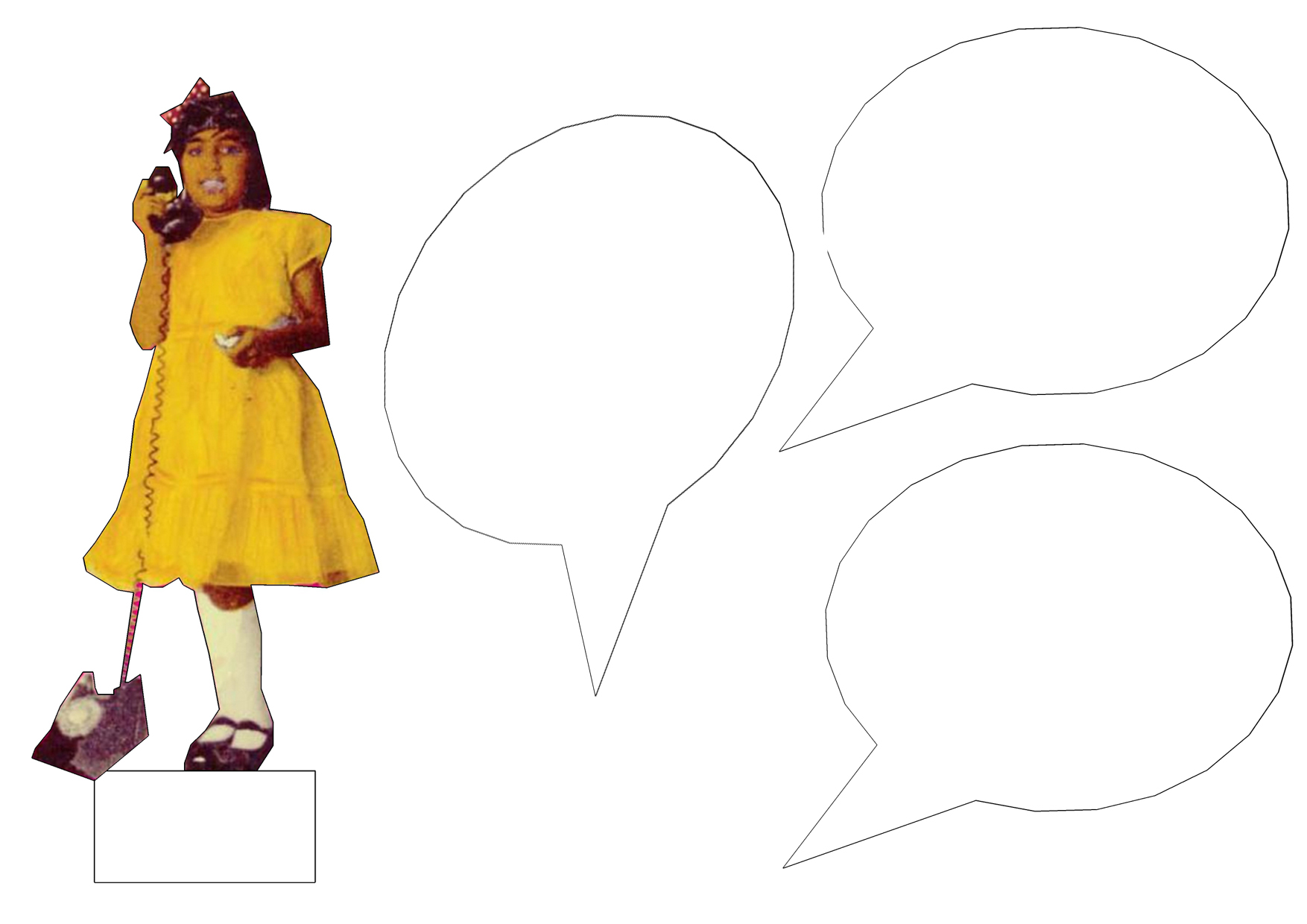 